Государственное бюджетное общеобразовательное учреждение Самарской области  средняя общеобразовательная школа с. Герасимовкамуниципального района Алексеевский Самарской области__________________________________________________________________Воспитательная программа для учащихся 5-8 классов «Мы – юные граждане России»Срок реализации – 4 года                                               Составитель:                                                                                Синичкина Елена Викторовна,                                                                                          классный руководитель 7-8 классов2016 годСодержаниеПояснительная записка …………………………………….……………………………3-5Этапы реализации воспитательной программы. ………………………………………5-6                 Принципы…………………………………………………………………………………6-7 Основные направления программы:«Я и МЫ» ……………………………………………………….... ………………………7«Я и семья» ……………………………………………………. …………………………8«Я и школа» ……………………………………………………………………………….8«Я и Отечество»………………………………………………. . …………………………8-9Ожидаемые результаты реализации воспитательной программы…………………………………………………………………………………  9-10 Схема основных направлений программы………………………………………………10Разнообразные виды деятельности и инновационные педагогические технологии при реализации воспитательной программы «Мы – юные граждане России»Ключевые мероприятия воспитательной программы  ………………………………….11-14Виды деятельности ………………………….…………………………………………….14-15                    Взаимодействие с субъектами воспитания ………………………………………………..16Ученическое самоуправление ……………………………………………………………17-19Структура самоуправления классного коллектива «Алые паруса»…………………….20Результативность реализации воспитательной программы«Мы – юные граждане России»……………………………………………………………21-24Используемая литература ……………………………………………..…… …………….25Пояснительная запискаПриоритетная задача Российской Федерации – формирование новых поколений, обладающих знаниями и умениями, которые отвечают требованиям XXI века, разделяющих традиционные нравственные ценности, готовых к мирному созиданию и защите Родины. Ключевым инструментом решения этой задачи является воспитание  детей.Стратегические ориентиры воспитания сформулированы Президентом Российской Федерации В.В. Путиным: «…Формирование гармоничной личности, воспитание гражданина России – зрелого, ответственного человека, в котором сочетается любовь к большой и малой родине, общенациональная и этническая идентичность, уважение к  культуре, традициям людей, которые живут рядом». Приоритетным смысловым стержнем программы  воспитания «Мы – юные граждане России» является   гражданское и патриотическое воспитание школьников, т.е. формирование качеств, отвечающих представлениям об истинной человечности, о доброте и культурной полноценности в восприятии мира. Культуросозидающая роль программы состоит также в воспитании гражданственности и патриотизма. Гордость за свою Родину, понимание неповторимости богатства культурных традиций нашего народа играет огромную роль в становлении личности ребенка.              	Название программы не случайно. Во-первых, программа  «Мы – юные граждане России» определяет основные направления гражданско - патриотического воспитания учащихся ГБОУ СОШ с.Герасимовка Алексеевского района Самарской области на 2013-2017 гг. Программа имеет школьный статус и ориентирована на возрастные группы учащихся 5-8 классов, коллектив педагогов и родителей учащихся. При разработке программы учитывались опыт деятельности и тенденции развития ГБОУ СОШ с.Герасимовка. Во-вторых, понятие «гражданственность» предполагает освоение и реализацию ребёнком своих прав и обязанностей по отношению к себе самому, своей семье, коллективу, к родному краю, Отечеству. Ключевая идея: воспитание в подростках таких качеств, как: гражданственность, духовность, трудолюбие, уважение к правам  и свободам человека, любовь к Родине и окружающей природе, семье – все, что является одним из основополагающих принципов политики в области образования, закрепленных в Законе «Об образовании» РФ, все то, что помогает растить настоящих граждан нашей страны.Правовой базой для составления программы являются:1.	Конвенция ООН о правах ребенка2.	Закон РФ «Об образовании»3.          Стратегия развития воспитания в Российской Федерации на период до      2025 года4.       Федеральный закон от 24 июля 1998 года № 124-ФЗ «Об основных гарантиях прав ребёнка в Российской Федерации» 5.       Федеральный закон от 29 декабря 2012 года № 273-ФЗ «Об образовании в Российской Федерации»6.       «Концепции государственной семейной политики в Российской Федерации на период до 2025 года» 7.       «Концепции развития дополнительного образования детей»8.       «Национальная стратегия действий в интересах детей на 2012–2017 годы»9.	Устав ГБОУ СОШ с.ГерасимовкаЦель воспитательной программы: формирование у учащихся нравственного стержня в сознании и поступках, гражданственности, чувства патриотизма, воспитания чувства гордости за свой народ, его историю, традиции, культурные достижения. В соответствии с поставленной целью определены задачи воспитательной программы:углубление знаний учащихся об историческом прошлом Родины,   родном крае, социальных и культурных достижениях страны; воспитание гражданской ответственности, правового самосознания, гордости за свое Отечество, чувства любви и привязанности к семье, родному дому, традициям, обычаям своего народа; более содержательное знакомство с историей своей семьи, развитие нравственных взаимоотношений в семье;развитие нравственных качеств у подростков, сочетающих личные интересы с общественными;сплочение классного коллектива для совместной творческой  деятельности;развитие индивидуальных творческих способностей учащихся;формирование культуры здоровья. Формы реализации задач:изучение психологических особенностей учащихся (наблюдение, индивидуальные и групповые собеседования с учащимися и родителями, анкетирование, миниисследования); организация групповых занятий со школьным психологом;тематические классные часы; дискуссии, диспуты, конференции; ролевые, деловые, образовательные игры;экскурсии; походы;соревнования; викторины;интеллектуальные марафоны; проекты;участие в общешкольных благотворительных акциях;выставки рисунков, поделок;выпуск газет.Инновационные педагогические технологии:личностно-ориентированная;технология гуманного воспитания;технология индивидуализированного подхода;технологии коллективного взаимодействия, мозговая атака; групповая проблемная работа, групповая дискуссия; игровые технологии,тренинг общения;технология КТД;шоу-технология; проектные технологии;здоровьесберегающие технологии.Для выявления результата достижения цели воспитательной программы на всех этапах проводятся диагностики: «Самоанализ личности», «Уровень гражданского самосознания»,  «Степень общественной активности», «Мотивы учебной деятельности», «Уровень сплоченности коллектива», «Уровень удовлетворенности учащихся, родителей жизнедеятельностью классного коллектива», «Уровень воспитанности».Сроки реализации воспитательной программы: 2013-2017 годыЭтапы реализации воспитательной программы1 этап: I ступень – 2013-2014 учебный год – «Тепло родного очага». На этом этапе предусматривается подробное изучение истории семьи, школы; рождение классной семьи, сплочение классного коллектива, установление тесных отношений между родительским и ученическим коллективом и классным руководителем. Значимые события: проект «Летопись Герасимовской школы», проект «Крепка семья – крепка держава» (истории о рождении семьи). 2 этап: II ступень – 2014-2015 учебный год – «Знаменательная дата в истории России». На этом этапе предполагается изучение истории страны, особое внимание необходимо уделить значительной дате в жизни России – 70-летие Победы в Великой Отечественной войне; все мероприятия классного коллектива связаны с важной вехой в истории страны; проведение акций «Эхо войны в сердце каждой семьи», «И помнит мир спасенный», «Война глазами детей» и др.Значимые события: проект «Аллея памяти». 3 этап: III ступень – 2015-2016 учебный год – «Малая Родина – твое начало». На этом этапе предполагается изучение родного края во всем многообразии; юбилейные и памятные даты Алексеевского района и Самарской области; оформление стендов «Родники земли Алексеевской», «Русские писатели в Самарской губернии». Значимые события: проект «7 чудес села Герасимовка». 4 этап: IV ступень – 2016-2017 учебный год – «Я – Человек, Ученик, Гражданин».На этом этапе предполагается  самопрезентация личных достижений учащихся по всем направлениям, обобщение результатов, продемонстрированных учащимися в рамках   реализации программы воспитательной работы по формированию гражданско-патриотических качеств личности. Воспитание желания и стремления у учащихся к самопознанию, самовоспитанию, самосовершенствованию,  создание условий для самореализации учащихся.Значимые события: экологический проект «Герасимовская  дубовая роща» участие в конкурсе «Ученик года». В каждом учебном году могут быть внесены изменения и дополнения, соответствующие возрасту и  проблемам, возникающим в период реализации программы.Реализация программы воспитания «Мы – юные граждане России»
основана на принципах: 1.Принцип целостности в воспитании.  Надо научиться понимать и принимать ребенка как неразрывное единство биологического и психического, социального и духовного, рационального и иррационального. Задача о здоровье воспитанника есть крайне важная общественная задача классного руководителя. 
2.Принцип воспитания творческой личности ребенка. Все дети талантливы, только талант у каждого свой, но его надо найти. Поэтому исходная позиция классного руководителя к воспитаннику – доверие, опора на имеющийся у него  потенциал, поиск и развитие его дарований, любознательности, способностей, стимулирование внутренних сил ребенка, создание условий для раскрытия творческих способностей.
3.Принцип опоры на классное ученическое самоуправление. Этот принцип предусматривает создание условий для социального становления учащихся. Это обеспечивается включением их в решение сложных проблем взаимоотношений, складывающихся в коллективе. Создается обстановка, при которой каждый ребенок ощущает сопричастность к решению важных задач, стоящих перед классным руководителем и учащимися. Через свое участие в решении проблем ребята вырабатывают у себя качества, необходимые для преодоления сложностей социальной жизни. Совместное участие  в мероприятиях, поездках, походах, соревнованиях, КТД сближает учащихся, позволяя им раскрыться в любых ситуациях. Ученическое самоуправление – форма организации жизнедеятельности коллектива учащихся, обеспечивающая развитие их самостоятельности в принятии и реализации решения для достижения общественно значимых целей.
4.Принцип воспитания умения проявлять самостоятельность в принятии и  реализации решений для достижения цели. В гуманистической педагогике главным субъектом воспитания является сам ребенок, поэтому одним из важных условий его развития является  самовоспитание, которое подчеркивает целенаправленные действия самого воспитанника.   Основой самовоспитания является волевой компонент, который позволяет детям формировать в себе необходимые качества, проявлять самостоятельность в принятии решений для достижения целей и их реализации.       
5.Принцип сотрудничества. Стремление ребенка удовлетворить свои потребности и желание классного руководителя сделать все от него зависящее для организации необходимых условий для этого образуют вместе необходимое единство целей воспитателя и воспитанника. Воспитательная система строится на отношениях партнерства, уважения и доверия. На основе данных принципов выделены направления, реализуемые данной программой: Программа включает в себя 4 направления, связанных между собой логикой формирования гражданина России: «Я и МЫ», «Я и СЕМЬЯ», «Я и ШКОЛА», «Я и ОТЕЧЕСТВО».1.Направление «Я и МЫ»Цель: формирование гражданского отношения к себе, формирование классного коллектива, становление дружеских партнерских отношений, развитие творческого потенциала 	В содержание деятельности по этому направлению входит осмысление ребенком себя как частицы окружающего мира и обретение уверенности в своей значимости.Задачи:Формирование у школьников объективной самооценки, правосознания и воспитание в них гражданской ответственности.Воспитание у детей понимания сущности сознательной дисциплины и культуры поведения, ответственности и исполнительности, точности при соблюдении правил поведения в школе, дома, в общественных местах.Формирование у школьников потребности к самообразованию, воспитанию морально-волевых качеств толерантной личности.Воспитание потребности в здоровом образе жизни.Предполагаемый результат деятельности.Воспитание гуманности учащихся: понимания ценности человеческой жизни, справедливости, бескорыстия, уважения человеческого достоинства, милосердия, способности к состраданию, сопереживанию, терпению, доброжелательности. Высокий уровень самосознания, чувство собственного достоинства, самодисциплина.2. Направление - «Я и СЕМЬЯ»Цель: формирование гражданского отношения к своей семье.Подготовка к выполнению основных социальных ролей: дочери, сына, брата, сестры.Задачи:Формирование у школьников понятия сущности основных социальных ролей в семье, развитие нравственных взаимоотношений.Организация совместного досуга родителей и детей через совместные дела, праздники, поездки, экскурсии и т.д.Организация и осуществление связи поколений через уроки-встречи, тематические родительские собрания, совместные мероприятия.Изучение прав и обязанностей ребенка в семье, семейных традиций.Предполагаемый результат деятельности:Сформированность у школьников понятия сущности социальных ролей:- настоящий сын бережет покой родителей, членов семьи, всегда готов помочь старшим в их работе по дому, не создает конфликтов, умеет держать данное слово;- настоящая дочь заботится о своей семье, покое старших, умеет и любит трудиться. 3. Направление - «Я и ШКОЛА»Цель: формирование гражданского отношения к школе.Задачи:формирование у детей навыков культурного поведения, взаимоотношений в школе, воспитание в них любовь и уважение к школе, учителям, школьным традициям;воспитание сознательного отношения к учебе, развитие познавательной активности, формирование готовности школьников к сознательному выбору профессии;воспитание сознательной дисциплины и культуры поведения;овладение этикой взаимоотношений «ученик - учитель», «ученик - ученик», выполнение распорядка работы школы и возложенных на учащегося обязанностей;работа по благоустройству школы.Предполагаемый результат деятельности: осознание учеником роли знаний в жизни человека, овладение этикой взаимоотношений, умение пользоваться правами ученика и выполнять обязанности. 4. Направление - «Я и ОТЕЧЕСТВО»Цель: формирование гражданского отношения к Отечеству.В содержание деятельности входит осмысление подростком себя как части своего родного края, Родины, ее гражданина и патриота.Задачи:дать учащимся представление о Родине как месте, где человек родился и познал счастье жизни, о значении родного языка, о патриотизме; воспитание в них чувства национальной гордости;воспитание сознательного отношения подростков к труду, бережного отношения к памятникам культуры и искусства, национального творчества, верности боевым и трудовым традициям старшего поколения;знакомство с историческими и знаменательными датами в истории государства, воспитание чувства гордости к героическому прошлому предков;формирование у учащихся чувства гражданской ответственности за свое поведение и поступки окружающих, расширение знаний о правах и обязанностях юного гражданина страны;освоение школьниками многообразия культурных ценностей через посещение культурных центров, музеев;знакомство с историей и выдающимися людьми района, области, страны.Предполагаемый результат деятельности: формирование и развитие личностных качеств воспитанников, обладающих качествами гражданина - патриота своей Родины.Таким образом, гражданско-патриотическое воспитание классного коллектива строится с опорой на формирование у детей гражданского отношения к себе,  к своему классному коллективу, к своей семье, к школе, к Отечеству, к родной культуре. Весь процесс воспитания в классном коллективе направлен на развитие личностных качеств воспитанников.Ожидаемые результаты реализации воспитательной программы«Мы – юные граждане России»Успешная и полная реализации программы позволит воспитать настоящих юных граждан России, которые- знакомы с историческим прошлым Родины, родного края, социальными и культурными достижениями страны; культурно-историческими ценностями своего народа;- знают историю своей семьи; уважительно относятся к старшему поколению и Отечеству;- имеют активную гражданскую позицию; -  знают свои гражданские права и обязанности;- обладают толерантностью;- умеют сотрудничать со сверстниками, детьми младшего возраста, взрослыми в образовательной, общественно полезной, учебно-исследовательской, проектной и других видах деятельности;- развивают свой творческий потенциал;- сторонники здорового образа жизни, ответственно относятся к своему здоровью и здоровью окружающих.Направления воспитательной программы«Мы – юные граждане России»Использование разнообразных видов деятельности и инновационных педагогических технологий при реализации воспитательной программы «Мы – юные граждане России»Ключевые мероприятия воспитательной программы «Мы – юные граждане России»Виды деятельности1. Беседы, диспуты / Тематика   «Кто я? Какой я? Хочу и надо»   «Забота человека о своем здоровье»   «Мои права и обязанности»   «Культура внешнего вида»   «Человек среди людей»    Этика отношений юношей и девушек   «Дороги, которые мы выбираем»   «В этом мире все равны»   «Сюрпризы переходного возраста» 2. Тренинги и психологические практикумы / Тематика   «Поверь в себя»   «Закон и подросток»   «Правила счастливого человека»   «Межличностные отношения в классе»3. Праздники, соревнования, конкурсы / Тематика  Спортивные соревнования «Сильные, ловкие, смелые»,   «Мы тоже хотим олимпийцами стать!»   Праздник народов  «Славянский круг»   Туристические слёты «Вперед, Романтики!»   Конкурс «Самый здоровый класс»   Конкурс «Спортсмен года»   Конкурс «Ученик года»   Викторина «Мы родом из детства: ты и я»   Школьная «Аллея звезд»4. Проекты / Тематика   «Крепка семья – крепка держава»   «Летопись Герасимовской школы»   «Подари уют малышам»   «7 добрых дел селу, школе и отдельному человеку»   «Аллея памяти»   «Семь чудес села Герасимовка»   «Русские писатели в Самарской губернии»   «Герасимовская дубовая роща»5. Дни здоровья Взаимодействие с субъектами воспитания в создании условий для развития и саморазвития воспитанниковУченическое самоуправление                                                           Познай себя – это интересно!                                                                Сотвори себя – это необходимо!                                                            Утверди себя – это возможно!                                                        Прояви себя – это реально! Принципы деятельности органов самоуправления:- добровольность, демократизм,  гуманизм,  социальная направленность, творчество, самостоятельность.Цель классного самоуправления - формирование саморазвивающейся, активной, самостоятельной личности.Структура самоуправления классаВысший орган самоуправления - классное собрание. В его работе участвуют все учащиеся класса и классный руководитель, а в случае рассмотрения особо важных вопросов могут привлекаться и родители учащихся. Президент  класса выбирается путем  голосования. Решение считается принятым, если за него проголосовало более половины учеников. Распределение общественных поручений происходит на первом же в учебном году классном собрании учащихся путем голосования. Поручения можно менять каждую учебную четверть, чтобы каждый учащийся мог попробовать себя в различных ролях.  Класс делится на секторы. Каждый сектор имеет свои функции и соответствующие им поручения. Сектор «Образование» отвечает за посещаемость, самоподготовку учащихся, контролирует выполнение домашнего задания. Принимает участие в подготовке тематических вечеров, предметных недель, конкурсов, викторин.Сектор «Экология» отвечает за санитарно-гигиеническое состояние кабинетов (чистота, проветривание, за выпуск листовок о здоровом образе жизни), разрабатывает мероприятия по уборке и озеленению территории школьного двора, контролирует озеленение класса.Сектор «Патриот» организует и проводит мероприятия по гражданско-патриотической тематике (в частности мероприятия, приуроченные к памятным датам: Дню Победы, Дню согласия и примирения, выводу советских войск из Афганистана, освобождению России от немецко-фашистских захватчиков, Дню защитника Отечества, отвечает за возложение цветов к  памятнику воинам – односельчанам в центре села).Сектор «Культура и досуг» способствует культурному и содержательному проведению досуга, организует культурно-массовые мероприятия в классе, отвечает за организацию интеллектуальных игр, выставок, конкурсов, вечеров,  составление развлекательной программы.Сектор «Пресс-центр»  контролирует выпуск учащимися класса газет и плакатов к знаменательным датам и праздникам, выпуск предметных газет, отражает итоги жизнедеятельности учащихся, осуществляет контроль за содержанием и периодичностью смены информации на классных стендах. Сектор «Физкультура и спорт» формирует команду для участия в школьных соревнованиях, проведении «Дня Здоровья», организует спортивные мероприятия в классе. Сектор «Труд и забота» организует  поздравление  ветеранов,  обеспечивает  участие  класса  в  проводимых  школою  акциях  милосердия. Принимает активное участие в организации трудового воспитания, проведении трудовых десантов, субботников. Классный коллектив осуществляет свое представительство в органах школьного самоуправления Совете Ученического Содружества и принимает активное участие в проведении школьных мероприятий.Заповеди класса:НУЖНО: учиться добросовестно, быть чутким, терпеливым, доброжелательным, трудолюбивым.МОЖНО: спрашивать, если не знаешь, просить помощи, если не справляешься сам.НЕЛЬЗЯ: учиться без старания, не бороться со своими недостатками, обижаться и критиковать других без видимой на то причины.ПОМНИ:•	Наша школа самая лучшая потому, что она – наша. •	Чтобы в классе дружно жить, дружбой нужно дорожить. •	Если тебе хорошо, поделись с товарищем. •	Поспешишь – весь класс насмешишь. •	Заходя на урок, не думай о секундах свысока. •	Дорожи дружбой ребят в классе – это твоё «ежечасное трёхразовое питание» «Двенадцать ежедневных добрых дел для поддержания хорошего микроклимата в классе»•	Будь общителен и доброжелателен с одноклассниками. •	Не груби, не сквернословь, соблюдай правила поведения для учащихся в школе. •	Помни, что учитель – твой старший наставник, прислушивайся к его просьбам, советам и рекомендациям. •	Не проявляй грубости, жестокости и несправедливости к своим товарищам или ровесникам. •	Не совершай сам и постарайся предостеречь ровесников от противоправных действий (мелких краж, хулиганских поступков). •	Помни – твой одноклассник в любых ситуациях твой одноклассник и друг. •	Помогай учителю в организации досуга. •	Принимай участие в ежедневной уборке класса. •	Не будь в стороне от интересных дел. •	Будь ответственным: пообещал – сдержи слово. •	Ежедневно оказывай посильную помощь одноклассникам в учёбе. •	Не забывай, что именно в твоём классе учатся самые замечательные ребята! Они хотят дружить с тобой и нуждаются в твоей помощи. Традиции класса Нация в любые времена, даже самые трудные, сохранит себя, если живут традиции этой нации. То же самое можно сказать и о школе. Она будет жить тогда, когда в ее стенах будут жить красивые традиции. Какие традиции класса могут положительно влиять на формирование мировоззрения и мироощущения ребенка? За три года у классного коллектива сложились свои традиции:- ежегодно ярко, весело и оригинально проводить общешкольные  мероприятия•	«Гуляй на Святки без оглядки»•	«Народное веселье на масленичной  неделе»- оказывать шефство над воспитанниками детского сада и учащимися начальной школы•	Акция «Подари радость малышам», акция «Подари улыбку и хорошее настроение» •	«Веселая переменка», «Подвижная переменка» - участвовать и организовывать  социально-значимые акции- проводить «День именинника», традиция, когда в тайне готовится сюрприз для человека, у которого будет день рождения; это может быть и учитель, и ученик- ходить в походы по родным местам•	в конце каждой четверти делать каждому ученику в дневнике записи следующего содержания: «Аня! Я очень рада, что результаты твоей учебной работы стали лучше, тебе удалось победить свою неуверенность. Так держать!» •	проводить «Праздник добрых пожеланий», который дети готовят друг другу, родителям, учителям, всем работникам школы.Структура самоуправления классного коллектива «Алые паруса»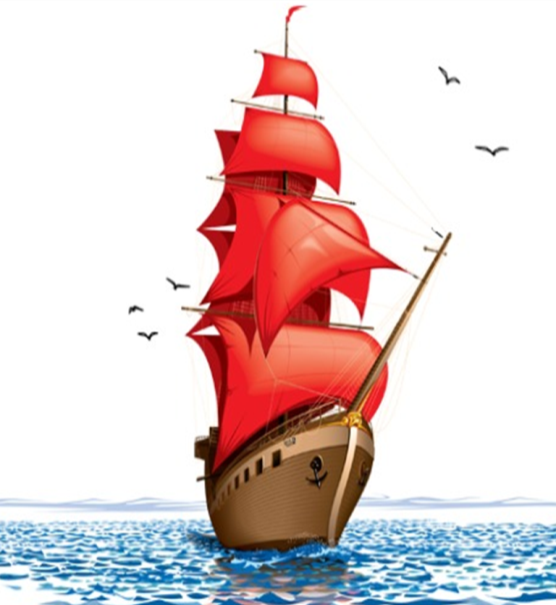 Результативность реализации воспитательной программы«Мы – юные граждане России»Основные положения воспитательной программы: 1.Индивидуальный подход в воспитании.2.Творческий союз с родителями, учителями-предметниками, администрацией, организатором.3.Системность в работе.Опираясь на эти положения, проанализирую реализуемую мной воспитательную программу.1. Индивидуальный подход в воспитании. С данным классным коллективом работаю четвертый год, поэтому дружный коллектив практически сформирован. Хотя в классном коллективе всего 9 человек, каждый – это целый мир, каждый ребенок – это море талантов и увлечений. Я знаю особенности характера и развития каждого ребенка, его интересы. Исходя из этого,  для работы подбирались и подбираются мероприятия разнопланового характера, чтобы они были интересны и понятны каждому, чтобы они оставили след в душах, заставили задумываться над многообразием окружающего мира, учили любить родителей, Родину, сострадать, уважать традиции и обычаи своего народа, своей семьи, помогать сделать правильный выбор в жизни: стать ее активным участником, стать настоящими гражданами России. Дети в классе организованны, ответственны. В нашем маленьком рабочем коллективе сложились добрые отношения, ребята понимают, доверяют, уважают друг друга и меня. Я рада, что они умеют видеть недостатки, признавать их и исправлять, мягко подсказывать друг другу. На своём опыте я убедилась, что  чувство “мы – единое целое”, “мы – коллектив” возникает только в делах, которые мы организовываем все вместе. Увлекаю конечным результатом, стараюсь научить ребят быть творцами, а не только исполнителями, распределяя ответственных за то или иное дело, учитывая их силы и возможности. Советую, как лучше выполнить порученное дело, что для этого нужно узнать, где подобрать необходимый материал, как лучше сделать и помогаю при необходимости. Это даёт возможность каждому приобрести опыт общественной жизни и общения с людьми. Каждое проведенное мероприятие обсуждается, отмечаются реальные успехи проведения, не замалчиваются и недостатки – это позволяет подготовить следующее мероприятие на более высоком уровне.	Индивидуальность классного коллектива проявляется в том, что- в классном коллективе 8 девочек и 1 мальчик;- ввиду малочисленности в 2014-2015 учебном году произошло объединение 5 и 6 классов;- в классном коллективе девочка-инвалид и  мальчик-беженец из Украины- у 89% воспитанников преобладают интеллектуальные и творческие способности, поэтому классному коллективу удаются театрализованные мероприятия, они проходят на высоком уровне;-  успешная организация проектов и акций;- активные участники всех школьных вечеров, готовят яркие, запоминающиеся номера художественной самодеятельности, входят в состав школьной команды ЮИД, школьного хора. 3 учащихся стабильно являются ведущими всех торжественных мероприятий и праздников школы. 	2.Творческий союз с родителями, учителями-предметниками, администрацией, организатором. Одним из важнейших социальных институтов воспитания является семья. Мое сотрудничество с родителями предполагает всестороннее и систематическое изучение семьи, знание особенностей и условий семейного воспитания ребенка. Я использую в работе как групповые (родительские собрания), так и индивидуальные (беседы по вопросам воспитания, консультации, посещение семьи) формы работы с семьей, анкетирования, практикумы, разработка памяток, семинары родителей по обмену опытом воспитания и др. Формы общения с родителями – диалог, сотрудничество, толерантность. Я строю отношения с родителями   на основе дружбы и взаимоуважения. Ведь чтобы расположить ребёнка  к себе, направить его в нужное русло, прежде всего я должна понимать и уважать его родителей! Всё это способствует созданию благоприятного климата в семье, психологического и эмоционального комфорта ребенка в школе и за ее пределами. Родители - частые гости и помощники в моем классе. Я прекрасно понимаю, что  работа классного руководителя вряд ли будет успешна без поддержки администрации, других учителей, работающих с классом. Наши воспитательные   действия должны быть едины, должны дополнять друг друга. И поэтому я стараюсь быть в курсе всех возникающих проблем между учителями и своими детьми. Это еще одно условие для личностного развития ребенка.  Мне в своей практической работе приходится координировать взаимодействие учителей-предметников и учащихся для того, чтобы образовательная программа была освоена школьниками в том объеме, который соответствует их возможностям. В современных условиях классный руководитель призван постоянно работать над повышением успеваемости и развитием познавательной активности учащихся. Необходимо стимулировать у детей интерес и любовь к знаниям, добиваться улучшения качества обучения, прививать учащимся навыки самообразования. Результат – из 9 учеников 1 отличница и 5 хорошисток.3. Системность в работе. Одной из главных форм внеклассной воспитательной работы считаю классный час. Классный час является прямой формой моего общения с учениками. Провожу   различные виды классных часов: классное собрание, воспитательный час, диспут, анкетирование, экскурсии, беседы, викторины и др. Мероприятия планирую совместно с учащимися. Классный час - это форма воспитательной работы, при которой ученики принимают участие в специально организованной деятельности, способствующей формированию у них системы отношений к окружающему миру. Функции классного часа различные: просветительная, ориентирующая, направляющая, формирующая. Большое внимание мной уделяется воспитанию гражданственности и формированию гражданского самосознания, по мнению психологов, подростковый возраст является наиболее значимым для формирования гражданского самосознания. Именно в подростковом возрасте появляется самопознание и самооценка. Сухомлинский В. А. в своём труде “Рождение гражданина” говорит: «Школьник, сидящий за партой, становится гражданином, когда видит перед собой путь, по которому ему идти в жизнь, чтобы ещё больше возвеличить своё Отечество». Моя задача - создать условия для формирования гражданского самосознания подростка-человека и гражданина.Серьезный участок деятельности классного руководителя - организация труда и нравственного воспитания учащихся. Участие в различных видах трудовой деятельности способствует формированию у учащихся нравственных качеств: стремления приносить пользу обществу и себе, дисциплинированности, товарищества, понимания своего долга и т.д. Внеклассная работа должна использоваться для включения учащихся в различные формы морально-познавательной деятельности, для проведения дискуссий на моральные темы, а также обсуждения отдельных событий в жизни класса, позволяющих в своей совокупности глубже осмыслить вопросы нравственности. В целях морального воспитания применяю формы культурно-массовой и художественно-эстетической деятельности учащихся, а также большая краеведческая работа. Обеспечение необходимого уровня физического развития и физической подготовленности происходит через систему спортивной и физкультурно-оздоровительной работы: участие в спортивных мероприятиях, участие в общешкольных Днях здоровья, развитие физической культурой. Здоровье - бесценное достояние не только каждого человека, но и всего общества. Доброе здоровье помогает выполнить нам наши планы, успешно решать основные жизненные задачи, преодолевать трудности. Положительная тенденция в изменении личностных свойств воспитанников. Анализ результатов диагностических исследований за  предыдущие 3 года позволяет сделать следующий вывод: у учащихся повысился уровень воспитанности, уровень удовлетворенности учащихся и их родителей, отмечается повышение общественной активности, гражданского самосознания,  изучение степени удовлетворенности учащихся школьной жизнью выявило высокую степень удовлетворенности.6 учащихся класса в 2015-2016 учебном году  были номинированы на  общешкольном празднике «Школьная аллея звезд - 2016 года»,  их  портреты  пополнили школьную доску почета «Аллея звезд». В классе сформировано ученическое самоуправление.Классный коллектив тесно сотрудничает  с сельским Домом Культуры и оказывает помощь в организации и проведении концертов и праздников для населения с.п. Герасимовка; с Центром социальной помощи пожилым и инвалидам с.п. Герасимовка и активно принимает участие  в уборке территорий у домов жителей села, сборе вещей, канцтоваров для нуждающихся людей; с сельской библиотекой и принимает активное участие в литературных, поэтических часах, акции «Читаем детям о войне»; с Управляющим Советом школы при реализации школьных социально-значимых проектов; с родительским комитетом класса при подготовке классных мероприятий, проведении акций, проектов. Родительский комитет принимает активное участие в осуществлении всех задумок. Изменение позиции родителя от постороннего «наблюдателя» или «надзирателя» к позиции активного участника – это главная особенность воспитательной программы.   Наблюдая за реализацией первых трех ступеней воспитательной программы «Мы - юные граждане России» можно отметить положительную, эффективную динамику.Мои дети на глазах повзрослели, выросли. С ними я пополнила свой опыт воспитательной работы. Это они на протяжении всей моей работы в школе научили меня тому, что все, происходящее в моей жизни, должно быть по возможности доступно им, иначе не будет доверия и открытости с их стороны. Многие наши беды, а детские тем более, происходят именно от того, что нет рядом людей, которым можно открыто поведать о наболевшем. Я поэтому и стремилась и стремлюсь стать для своих учеников тем человеком, к которому они могли бы обратиться со своими трудностями, проблемами. Совет, доброе слово или невербальные формы поддержки играют огромную роль в нашей жизни. Быть нужной и полезной для детей очень важно для меня. Есть японская пословица: «Жизнь должна быть поиском жемчуга». Как жемчуг собирается по мельчайшим крупинкам, так и в профессии классного руководителя успех приходит после каждодневного  напряженного кропотливого труда. Зато самая большая награда для классного руководителя – успехи и достижения учеников, их реализация в жизни. В этом и есть суть и смысл нашей профессии.Классным по-разному можно быть,И не испытывать радости.С горечью к детям своим заходить,И выполнять обязанности.А можно и так: Утром встатьИ, помышляя о чуде,В школу лететь, к классу бежатьК таким ещё не совсем взрослым людям!Используемая литература1. Быков А. Организационно-педагогические вопросы патриотического воспитания //Воспитание школьников. 2006,  №5. С. 4-7.2. Жирякова А.А. Рекомендации к планированию классного руководителя //Классный руководитель. 2000,  №5. С. 24-26.3. Жирякова А.А. «Сыны Отечества» - школьная целевая комплексная воспитательная программа //Классный руководитель. 2000,  №7. С. 11-19.4. Кузнецова Л., Прохорова О. Гражданское становление подрастающего поколения XXI века //Воспитание школьников. 2006,  №5. С. 7-10.5. Ларченкова З.А. Целевые воспитательные программы //Классный руководитель. 2003,  №5. С. 33-43.6.Лихачев Д.С. Земля родная. – М., 1983.7. Методические рекомендации об усовершенствовании функций классного руководителя педагогическими работниками государственных общеобразовательных учреждений субъектов Российской Федерации и муниципальных общеобразовательных учреждений //Воспитание школьников. 2006,  №6. С. 2-5.8. Микрюков В. Патриотизм: к определению понятия //Воспитание школьников. 2007,  №5. С. 2-8.9. Моисеенко И.В. Планирование работы классного руководителя по нравственному воспитанию в 5-9 классах. //Классный руководитель. 2004, №7. С. 38-43.10. Табакова Т.Г., Ковалева В.А., Беззубцева Л.В. Планирование работы по гражданскому самоопределению подрастающего поколения //Классный руководитель. 2003,  №5. С. 64.11. Филонов Г. Гражданственность в самосознании личности //Воспитание школьников. 2004,  №6, С. 2-5.12. Ястребова А.П. Программа воспитательной деятельности классного руководителя //Классный руководитель. 2001,  №6 С. 19-29.            Утверждаю            Директор ГБОУ СОШ с.Герасимовка                       ________/Н.А.Саяпина/                   «____»___________ 2016 г.№ТемаВиды деятельностиИнновационные педагогические технологии5 классI ступень – 2013-2014 учебный год «Тепло родного очага» 5 классI ступень – 2013-2014 учебный год «Тепло родного очага» 5 классI ступень – 2013-2014 учебный год «Тепло родного очага» 1«Люди мира, на минуту встаньте!»Классный час с презентациейтехнология гуманного воспитания2«Дети войны».Классный час, встреча с «Детьми войны» технология гуманного воспитания3«Праздник Народного единства. Что мы празднуем?»Круглый столгрупповая дискуссия,  технологии коллективного взаимодействия4«Русская воинская доблесть!»Вечер-встреча с ветеранамитренинг общения5Моя семья и ее традиции.Анкетированиетехнология индивидуализированного подхода6Проект «Крепка семья – крепка держава»Презентация историй о рождении семьипроектные технологии7«Край, в котором мы живем».Встреча с интересными людьми.тренинг общения8 КТД «Славянский круг».Праздник народов + выставка работшоу-технология9«Мы родом из детства: ты и я». Викторинатренинг общения10«Летопись Герасимовской школы». Проект проектные технологии, технологии коллективного взаимодействия11"Конвенция о правах ребенка".Ролевая играигровые технологии12"Символы государства".Классный частехнология гуманного воспитания13«Подари уют малышам»Проект, КТДтехнология гуманного воспитания, 14КТД «7 добрых дел селу, школе и отдельному человеку»Общешкольный проект (благоустройство школьной столовой)технология гуманного воспитания, проектные технологии15«Мы тоже хотим олимпийцами стать!».Неделя здоровьяздоровьесберегающие технологии6 классI I ступень - 2014-2015 учебный год  «Знаменательная дата в истории России»6 классI I ступень - 2014-2015 учебный год  «Знаменательная дата в истории России»6 классI I ступень - 2014-2015 учебный год  «Знаменательная дата в истории России»1КТД «Мы – правнуки славной Победы»Литературно-музыкальная композиция с презентациейтехнология гуманного воспитания2«Знаменательные события, известные люди».Беседатренинг общения, технологии коллективного взаимодействия3«И помнит мир спасенный!».«Аллея памяти». Вахта памятиПроекттехнология гуманного воспитания,            проектные технологии                                     4«Символика Алексеевского района».Классный час.групповая дискуссия5«Межличностные отношения в классе».Диагностический тесттехнологии коллективного взаимодействия6«Профессия – защищать Родину».Встреча с военнослужащими и призывникамитренинг общения7КТД «При солнышке – тепло, при матушке – добро».Праздник мам, чаепитиешоу-технология8КТД «Эхо войны в сердце моей семьи».Концерт для жителей с.п. Герасимовка, конкурсы чтецов, исследовательских работтехнология гуманного воспитания9«Родники земли Алексеевской».Урок гражданственности и патриотизма   + презентация.технологии коллективного взаимодействия, групповая проблемная работа10Закон  защиты детства.Урок-презентация.групповая дискуссия11«Спорт - альтернатива пагубным привычкам».Проект Неделя здоровья и спортаздоровьесберегающие технологии, проектные технологии7 классI I I ступень – 2015-2016 учебный год «Малая родина – твое начало»7 классI I I ступень – 2015-2016 учебный год «Малая родина – твое начало»7 классI I I ступень – 2015-2016 учебный год «Малая родина – твое начало»1«Здесь тыл был фронтом».Конкурс творческих работтехнология гуманного воспитания2 «Счастливый случай».Интеллектуальная играигровые технологии3«Горжусь тобой, моя Россия».Классный часгрупповая дискуссия4«С чего начинается Родина?»Урок гражданственности и патриотизма   + презентациягрупповая проблемная работа5«Права и ответственность».Правовая беседа + презентация.тренинг общения6 «Семья – источник вдохновения».Вечер отдыхатехнологии коллективного взаимодействия, мозговая атака7«Конституция – основной закон страны».Классный час + презентациятехнологии коллективного взаимодействия8«Чистое село».Акциятехнологии коллективного взаимодействия9«Семь чудес села Герасимовка».Проект + презентацияпроектные технологии, групповая проблемная работа10«Самара – сердце России».Урок гражданственности и патриотизма   + презентациягрупповая проблемная работа11«Русские писатели в Самарской губернии».Проект, посвященный 165-летию Самарской губерниитехнологии коллективного взаимодействия. групповая проблемная работа12«Спасибо за Победу!».Акциятехнология гуманного воспитания13Школьная «Аллея звезд».Общешкольный праздникшоу-технология14«Профилактика употребления ПАВ»Творческий проект, создание буклетаздоровьесберегающие технологии, проектные технологии8 классI V ступень – 2016-2017 учебный год«Я – Человек, Ученик, Гражданин»8 классI V ступень – 2016-2017 учебный год«Я – Человек, Ученик, Гражданин»8 классI V ступень – 2016-2017 учебный год«Я – Человек, Ученик, Гражданин»1«Герасимовская дубовая роща».Экологический проект (инициаторы)проектные технологии, технологии коллективного взаимодействия2«Детство, опаленное войной».Историко-литературная композициятехнология гуманного воспитания3«Смотрите, завидуйте! Я – Гражданин Российской Федерации!».Урок гражданственности и патриотизмаличностно-ориентированная4«Никто не забыт, ничто не забыто!».«Бессмертный полк».Неделя Добра, урок мужестваАкциятехнология гуманного воспитания5«Мы - за достойную жизнь».Круглый стол, турнир знатоковтренинг общения6« Куйбышев – запасная столица».Урок гражданственности и патриотизма   + презентациягрупповая проблемная работа7КТД «Учись у героев Отчизну беречь!».Классный час с презентацией, приглашение воинов-афганцевтехнология гуманного воспитания, тренинг общения8«Конституция – закон, по нему мы все живем».Классный час с презентациейтехнологии коллективного взаимодействия, мозговая атака9«Поверь в себя».Тренингличностно-ориентированная10«В этом мире все равны»Урок толерантноститехнология гуманного воспитания10«Ученик года».Конкурс, самопрезентациятехнология индивидуализированного подхода11КТД «Реликвии моей школьной жизни».Выставка (инициаторы КТД )личностно-ориентированная12«Здесь работают мои родители».Неделя труда, фотовыставкатехнологии коллективного взаимодействия, личностно-ориентированная13«Дороги, которые мы выбираем».Беседа по профориентации, посещение учебных заведений технологии коллективного взаимодействия14КТД «Красна изба углами, река – берегами, а семья – традициями».Семейные посиделкитренинг общения15«Суд над наркоманией».Ролевая играздоровьесберегающие технологии16«Сюрпризы переходного возраста».Диспуттренинг общения